CHRIST CENTERED COMMUNITY (C3) HOMEWORK 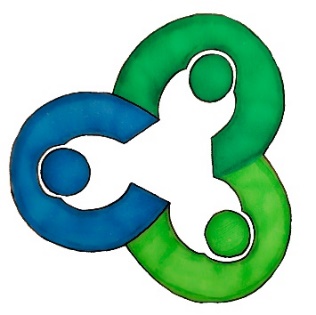 “Edifying the body by embracing the grace of the Spirit to live out the love of the Son in fellowship that glorifies the Father”WARM UP1. What is your all-time favorite TV Show? Movie? Book (besides the Bible)?2. When it the last time you would say you legitimately had to protect something or someone?DIGGING DEEPER3. What was the most practical thing for you personally from Pastor Randy's message? 4. Do you think it is more important to avoid letting bad things into your mind or to fill your mind with good things?Read Psalm 119:11. How does that verse affect your answer? b) Read Phil 4:4-9. Paul says the peace of God will guard your minds. In the context of these verses, does that protection for your mind come mainly by means of avoiding something bad or by filling with something good?  5. Read 1 Sam 16:7. Based on what we looked at in Proverbs 4:23-27, why do you think God places more importance on our hearts than outward appearance?Read Matt 23:25-28. How does Jesus describe the outward appearance of these men compared to the inward reality of their hearts? b) What does it look like for a person to be "beautiful" on the outside but "full of dead men's bones" on the inside? Do you ever find yourself falling into that?  6. Mark 12:30. Jesus teaches fulfillment of the law is to love God with all your heart, soul, mind, and strength. What does it look like to love God with your mind?  How can loving God be an effective way to guard your mind?7. Read Eph 4:17-24. How does Paul describe the person whose mind and heart are unguarded? According to verse 20, what corrupts our hearts and minds?What does Paul mean by how do these lusts or desires deceive us? What lies do they tell? c) In V20-24, list all the ways Paul says we can protect our hearts and minds?8. From Sunday's message, what things in your life do you need to remove or guard against to protect your mind? How can you do that this week?